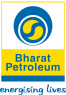 TO MY TEACHER WITH LOVEPHOTOGRAPHY CONTEST BY BHARAT PETROLEUM 2015www.bharatpetroleum.inApplication FormatTo be submitted along with the entry to bpclteachersday@gmail.com. Last date : 10 September 2015Participant particularsParticipant particulars1Full NameCategory :(School, College or Others)2Name of Institution / Year of Study3Standard / Course of Study4Full Address of Institution with Pin Code and Contact Number5Full residential address6Contact Number7Email ID8File name of entry submitted9Has this image been published earlier (YES/NO)10Tell us about your favourite teacher in 500 words (MAX)Tell us about your favourite teacher in 500 words (MAX)